                                                                   ________________________________________________________________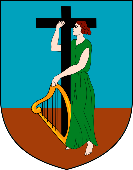 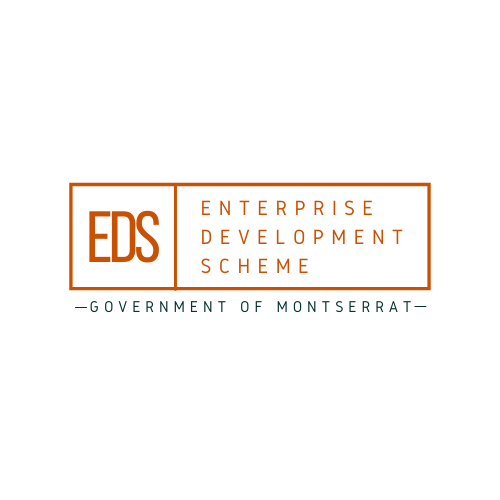 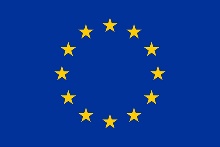 Application FormThe Enterprise Development Scheme (EDS) has been developed by the Government of Montserrat (GoM) with funding from the European Union (EU) to provide a financial outlet for the establishment of new businesses and to support the growth of emerging and existing businesses on Montserrat.Please fill in all the required information below.  Applications must be submitted along with the requested supporting documents in order to be considered for funding.  Should you require assistance with completing the form or preparing/accessing the supporting documents, you may contact the EDS Project Officer (contact information provided at the end of this form).  I hereby certify that the above statements and attached documents are true and correct to the best of my knowledge. I also understand that submitting false information may disqualify me from receiving assistance.Signature: …………………………………				Date: …………………………………….SECTION 1: PERSONAL DETAILSSECTION 1: PERSONAL DETAILSSECTION 1: PERSONAL DETAILSName:Name:Address:First:Last:Address:DOB: (dd/mm/yyyy)DOB: (dd/mm/yyyy)Cell No.:Email:Email:Home Tel.:SECTION 2: BUSINESS DETAILSif business is run in the name of the proprietor, skip this section  if trade license is required please provide trading name if business was registered in 2021, state not applicable for date of last annual returnSECTION 2: BUSINESS DETAILSif business is run in the name of the proprietor, skip this section  if trade license is required please provide trading name if business was registered in 2021, state not applicable for date of last annual returnSECTION 2: BUSINESS DETAILSif business is run in the name of the proprietor, skip this section  if trade license is required please provide trading name if business was registered in 2021, state not applicable for date of last annual returnType of business:Type of business:Type of business:Sole Trader   □Company    □Partnership    □               Trust    □Business Name: (as shown on certificate of registration)Business Name: (as shown on certificate of registration)Registration No.:Business Address:Business Address:Date of Registration: (dd/mm/yyyy)Trading As:Trading As:Date of last Annual Return filed at Financial Services Commission (FSC): (dd/mm/yyyy) Email:Email:Tel. No.:SECTION 3: REQUEST FOR FUNDINGSECTION 3: REQUEST FOR FUNDINGIn a maximum of 200 words, tell us about your business concept. What is the business; what service or goods will be provided; what problem will the business solve; what is innovative about your business concept.In a maximum of 200 words, tell us about your business concept. What is the business; what service or goods will be provided; what problem will the business solve; what is innovative about your business concept.What funding are you applying for? The EDS Committee will review your application and business plan to decide whether the type of funding requested is suitable.   Grant Scheme (XCD20,000 maximum)  Loan Scheme (XCD40,000 maximum at 3.5% interest) BothWhat funding are you applying for? The EDS Committee will review your application and business plan to decide whether the type of funding requested is suitable.   Grant Scheme (XCD20,000 maximum)  Loan Scheme (XCD40,000 maximum at 3.5% interest) BothWhat is the total amount of funding being applied for?What is the total amount of funding being applied for?If you are applying for a loan, tell us how security will be provided.If you are applying for a loan, tell us how security will be provided.Security:Source of repayment:Supporting documentation:In a maximum of 200 words, tell us how this funding will assist the needs of your business.  Tell us the aim of the project, why the project will not be possible without EDS funds, state exactly what the funds will be used for (e.g. equipment, machinery, tools).In a maximum of 200 words, tell us how this funding will assist the needs of your business.  Tell us the aim of the project, why the project will not be possible without EDS funds, state exactly what the funds will be used for (e.g. equipment, machinery, tools).SECTION 4:  SUPPORTING DOCUMENTSPlease provide copies of the following documents along with this application:  Photo ID and proof of address (utility bill) of the applicant (s)  Business/Company Certificate of Registration (if applicable)  Copy of last Annual Return Filed at the Financial Services Commission (if applicable)  Inland Revenue Tax Compliance Certificate  Business Plan to include the following informationExecutive SummaryBusiness DescriptionMarket AnalysisOrganization and ManagementServices or ProductsMarketing PlanFunding RequestFinancial Information (for established businesses: income statements. Balance sheets, cash flow for the last three years)EDS CONTACT INFORMATIONSubmit completed applications to:                        Mrs. Agatha Aspin		EDS Project Officer		C/o Ministry of Finance & Economic Management 		Government Headquarters		Brades		Mobile:  664 396 1374                        Office (MoFEM):  664 491 2777                  	Email:  edsmontserrat@gmail.com 